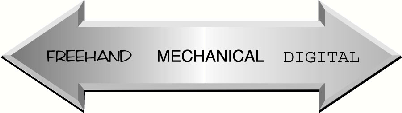 Hasil Pembelajaran• UmumDasar PerancanganMemberikan ketrampilan menggunakan gambar teknik(2D dan 3D) sebagai media komunikasi standar dalamrekayasa teknikTeknik Industri• KhususSketsaMemahami teknik-teknik setsa serta mampu melakukanperancangan sketsa bebas (freehand)SketsaDep arte men Te kni k In du st ri FT I- IT B Teknik Sketsa• 3 metoda dalam membuat gambar teknik• Metoda untuk mengkomunikasikan ide desainsecara cepatDokumentasi tahap awal dalam fase perancanganVisualisasi bentuk suatu benda yang diimajinasikanDigunakan oleh berbagai pihak: eksekutif, engineers, teknisi, non-teknisi  Keterampilan mensketsa wajib dimiliki oleh setiapengineers• Freehand drawing = sketsa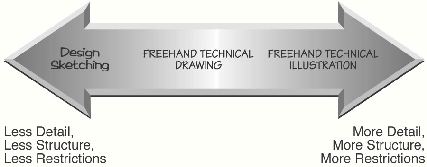 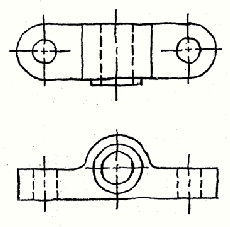 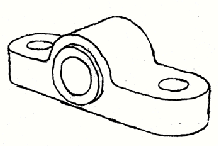 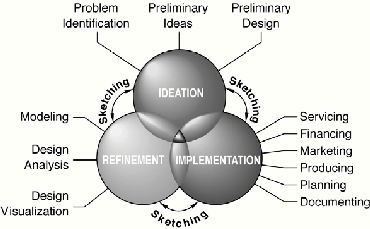 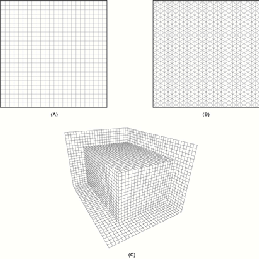  Teknik SketsaContoh Sketsa• Freehand drawing dikelompokan berdasarkan tingkat:KerincianStrukturKendala Pictorial sketchMultiview sketchTeknik SketsaAlat Bantu Sketsa Bebas (Freehand)• Sketsa digunakan pada setiap fase perancangan(A) square grid (B) isometric grid (C) perspective grid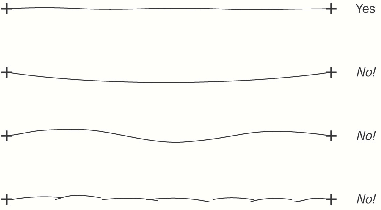 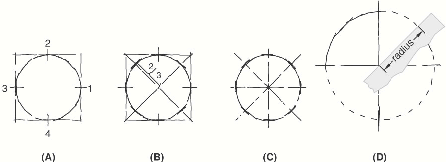 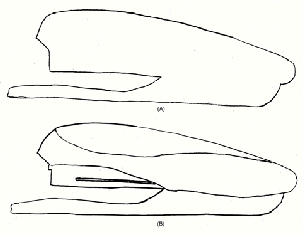 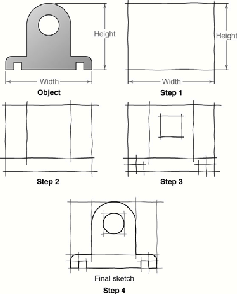 Garis LurusGaris LengkungSketsa KonturSketsa Proporsional• Sketsa kontur• Untuk membuatdibuat denganmemperhatikangaris bentukbenda sambilmensketsasketsa secaraproporsional, diperlukan beberapatahapan dan garisbantu(a) dibuat tanpamelihatlembar kertas(b) dibuatdenganmelihat benda, diikuti denganmelihat kertas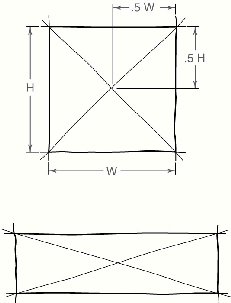 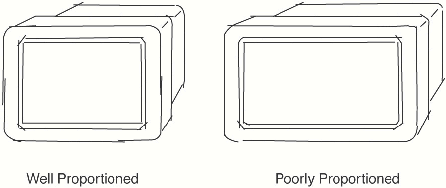 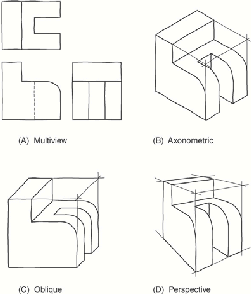 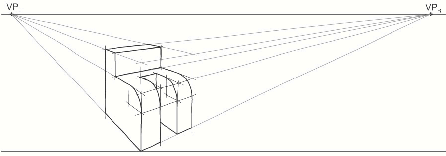 Sketsa Monitor KomputerIdentifikasi TitikTengahKlasifikasi SketsaSketsa Perspective• A = multiviewsketches; 2D• B,C,D = pictorial sketches; 3D• B,C = parallel projection• D = perspective projection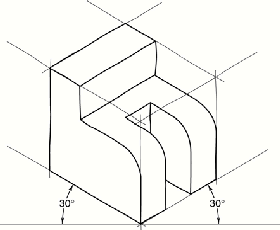 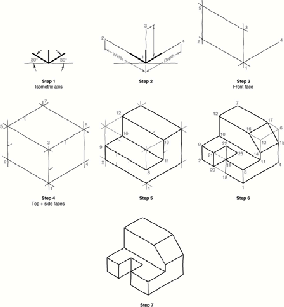 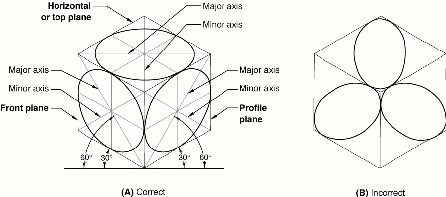 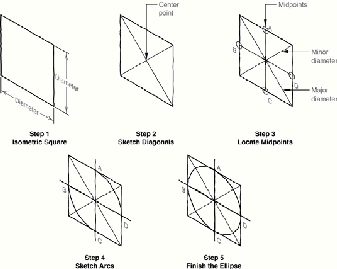  Sketsa IsometrikLangkah-langkahMenyusunSketsaIsometrik• Sketsa yang mengilustrasikanketiga dimensibenda dalam satugambar denganmenggunakanproyeksi paralel• Panjang dan lebarbenda kerjadigambarkan 30°dari garishorizontalRepresentasi Isometrik Untuk LingkaranSketsa Isometrik Untuk Ellipse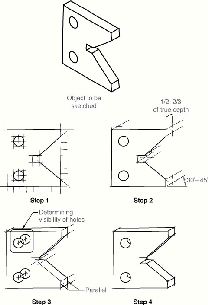 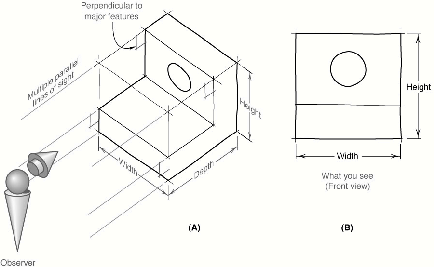 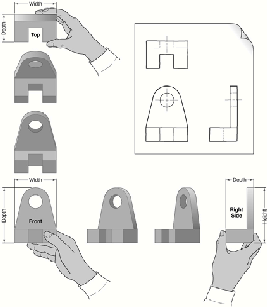 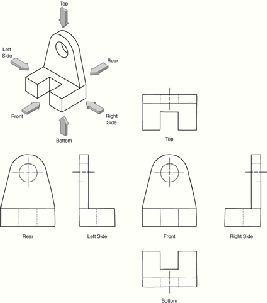  Sketsa MultiviewLangkah-langkahMenyusun SketsaObliqueVisualisasiSketsaMultiviewSix Principles Views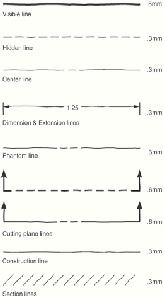 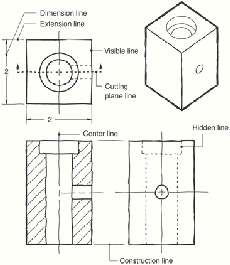 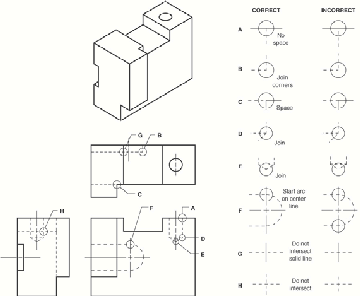 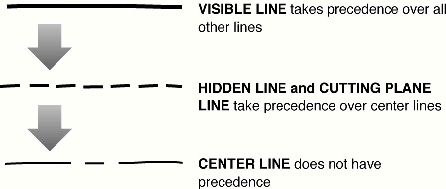 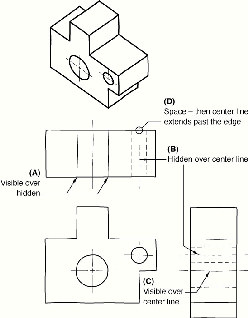 Jenis-jenis GarisKonvensiPembuatanGaris HiddenHirarki GarisHirarki Garis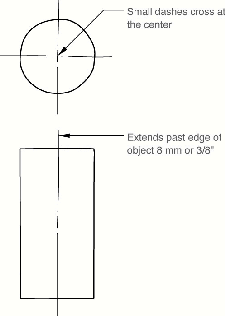 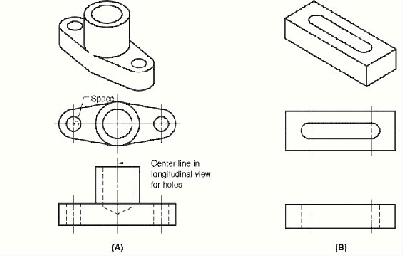 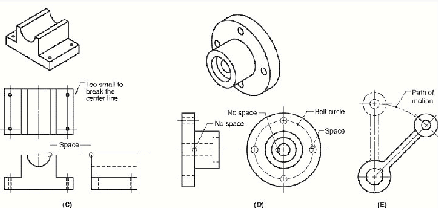 Konvensi Center LineAplikasi Center LineTugas 1Konvensi Center Line• Lihat bulleting boardhttp://board.lspitb.org